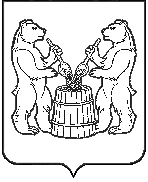 АДМИНИСТРАЦИЯ УСТЬЯНСКОГО МУНИЦИПАЛЬНОГО ОКРУГА АРХАНГЕЛЬСКОЙ  ОБЛАСТИПОСТАНОВЛЕНИЕот                      2023 года  № р.п. ОктябрьскийОб утверждении муниципальной программы «Формирование современной городской среды на территорииУстьянского муниципального округа»В соответствии со статьей 179 Бюджетного кодекса Российской Федерации, постановлениями администрации Устьянского муниципального округа  Архангельской области от 26 апреля 2023 года № 803 «Об утверждении Порядка разработки, реализации и оценки эффективности муниципальных программ Устьянского муниципального округа», от 5 мая 2023 года № 894 «Об утверждении перечня муниципальных программ Устьянского муниципального округа, принимаемых к разработке в 2023 году» администрация Устьянского муниципального округа Архангельской области ПОСТАНОВЛЯЕТ:Утвердить муниципальную программу «Формирование современной городской среды на территории Устьянского муниципального округа» согласно приложению, к настоящему постановлению. Разместить настоящее постановление на официальном сайте администрации Устьянского муниципального округа и в системе ГАС «Управление».Контроль за выполнением данного постановления возложить на заместителя главы администрации Устьянского муниципального округа по имуществу и инфраструктуре.Настоящее постановление вступает в силу с 1 января 2024 года. Глава Устьянского муниципального округа                                  С.А.КотловПриложение N 1 к постановлению администрации Устьянского муниципального округа Архангельской области «Об утверждении муниципальной  программы «Формирование современной городской среды на территории Устьянского муниципального округа»                                                                                                          от                      2023 г. №   Муниципальная программа «Формирование современной городской среды на территории Устьянского муниципального округа»ПАСПОРТИспользуемые сокращения:УМО – Устьянский муниципальный округОтдел ЖКХ – отдел жилищно-коммунального хозяйства администрации Устьянского муниципального округаПД – Проектная документацияФСГС – Формирование современной комфортной городской средыСодержание проблемы и обоснование необходимости ее решения программным методомУстьянский муниципальный округ расположен на юго-востоке Архангельской области вдоль реки Устья. Общая площадь района 10,7 тыс. кв. км. Численность населения округа составляет 23 609 тыс. чел., в том числе в сельских территориях 14 601 тыс. чел. Основой экономики округа является лесозаготовительная, деревообрабатывающая, строительная промышленность и сельское хозяйство.Одним из важнейших показателей качества жизни является уровень благоустройства в Устьянском муниципальном округе.	Благоустройство - комплекс мероприятий по созданию благоприятных условий жизни, трудовой деятельности и досуга населения.	Высокое качество жизни и здоровья населения могут быть обеспечены только при условии комплексного решения проблем благоустройства территории Устьянского муниципального округа.	В настоящее время некоторые муниципальные территории общего пользования, расположенные на территории Устьянского муниципального округа, нуждаются в благоустройстве и ремонте, но в связи со снижением темпов экономического роста, ускорением инфляции финансирование происходит не в полном объеме. Необходимость благоустройства муниципальных территорий общего пользования округа продиктовано требованиями настоящего времени, в первую очередь для обеспечения проживания населения в более комфортных условиях. В условиях ограниченных объемов бюджетного финансирования при выполнении программных мероприятий возникают трудности.	За многолетний период эксплуатации объекты благоустройства общественных территорий и дворов пришли в ветхое состояние и не отвечают в полной мере современным требованиям. Значительная часть асфальтобетонного покрытия внутриквартальных проездов имеет высокую степень износа.	Учитывая сложность проблем и необходимость выработки комплексного и системного решения, обеспечивающего кардинальное улучшение качества жизни населения, представляется наиболее эффективным решать существующие проблемы в рамках данных мероприятий с максимальной эффективностью. Для решения поставленных задач выполняется комплекс работ по благоустройству, включающий в себя как минимальный перечень работ (ремонт дворовых проездов, установка скамеек, установка урн, обеспечение освещения дворовых территорий), так и перечень дополнительных видов работ по благоустройству общественных и дворовых территорий (устройство детских и спортивных площадок, автомобильных парковок, озеленение и др.).Реализация мероприятий по благоустройству общественных и дворовых территорий общего пользования с применением программных методов позволит достигнуть более сбалансированное социально-экономическое развитие и окажет существенное положительное влияние на социальное благополучие населения, общее экономическое развитие территории Устьянского муниципального округа.Цели и задачи Программы Цель Программы: Создание максимально благоприятных, комфортных и безопасных условий проживания населения, а также развитие и обустройство мест массового отдыха населения Устьянского муниципального округа Архангельской области, повышение качества и комфорта городской среды на территории Устьянского муниципального округа.Задачи Программы: Развитие современной городской среды на территории Устьянского округа.Сроки реализации ПрограммыСрок реализации Программы 2024-2026 годы в один этап. Перечень и значение целевых показателей согласно таблицы №   Расчет целевых показателей и согласно таблице №Перечень основных мероприятий ПрограммыСогласно приложению № 5 программы.Механизм реализации ПрограммыМеханизм реализации Программы заключается в проведении конкурсных процедур по определению подрядной организации, подписанию с ней муниципального контракта и ежедневной координации действий участников программы. Ответственный исполнитель программы осуществляет руководство и текущее управление реализацией программы, разрабатывает в пределах своей компетенции нормативные правовые акты, необходимые для ее реализации, проводит анализ и формирует предложения по рациональному использованию финансовых ресурсов программы.            При изменении объемов бюджетного финансирования по сравнению с объемами, предусмотренными программой, ответственный исполнитель программы уточняет объемы финансирования за счет средств бюджетов всех уровней и внебюджетных источников, а также перечень мероприятий для реализации программы в установленные сроки.   Корректировка Программы, в том числе включение в нее новых мероприятий, осуществляется в установленном порядке по предложению ответственного исполнителя Программы.   Ответственный исполнитель осуществляет контроль за ходом реализации Программы, обеспечивает согласованные действия по подготовке и реализации программных мероприятий, целевому и эффективному использованию бюджетных средств, разрабатывает и представляет в установленном порядке бюджетную заявку на ассигнования из бюджетов для финансирования Программы на очередной финансовый год, а также периодически отчитывается о реализации программных мероприятий.Описание ожидаемых результатов муниципальной программыВ результате реализации мероприятия 1.1 Формирование современной городской среды на территории округа ожидаем повысить уровень благоустройства мест массового отдыха населения, п. Октябрьский, п. Кизема, с. Шангалы, обеспечить комплексное благоустройство дворовых, общественных территорий многоквартирных жилых домов и территорий общего пользования Устьянского муниципального округа (парков, скверов), (не менее 3 объектов в год).В результате реализации мероприятия 1.2 Разработка проектной документации по благоустройству общественных и дворовых территорий при реализации муниципальной программы «Формирование современной городской среды» ожидаем подготовить соответствующую проектную документацию не менее 1 ед. в год.Наименование программыФормирование современной городской среды на территории Устьянского муниципального округаОтветственный исполнитель программыАдминистрация Устьянского муниципального округа в лице отдела жилищно – коммунального хозяйстваСоисполнители программыНетЦели программыСоздание максимально благоприятных, комфортных и безопасных условий проживания населения, а также развитие и обустройство мест массового отдыха населения Устьянского муниципального округа, повышение качества и комфорта городской среды на территории округа.Задачи программы1. Развитие современной городской среды на территории Устьянского округа.Мероприятия 1.1Формирование современной городской среды на территории Устьянского муниципального округа 1.1.1 Обустройство общественных территорий в п. Кизема 1.1.2.Обустройство общественных территорий в п. Октябрьский       1.1.3.Обустройство общественной территории в с. Шангалы1.2 Разработка проектно-сметной документации по благоустройству общественных и дворовых территорий при реализации муниципальной программы формирования современной городской средыСроки и этапы реализации программы2024 - 2026 годы. Программа реализуется в один этап.Объемы и источники финансирования программыОбщий объем –   18 049 880,11  рублей,  в том числе:федеральный бюджет – 17 688 882,5рублейобластной бюджет – 10 526 686,22 рублейместный бюджет – 1 714 088,94 рублей внебюджетные источники: 0 рублей 